Tabel 4.Persentase Penduduk Berumur 15 Tahun Ke Atas Menurut Pendidikan Tertinggi Yang Ditamatkan Dan Jenis Kelamin di Kabupaten Padang Pariaman, 2017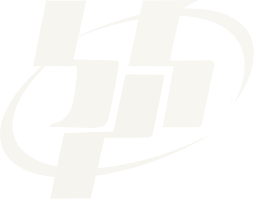 Sumber: BPS Kabupaten Padang PariamanPendidikan Tertinggi Yang DitamatkanLaki - LakiPerempuanJumlahTidak/Belum Tamat Sekolah Dasar13,2916,2429,54Sekolah Dasar9,879,5519,42Sekolah Lanjutan Tingkat Pertama11,4911,8123,29Sekolah Menengah Umum11,210,822,01Diploma / Akademi0,271,081,35Universitas (DIV/S-1/S-2/S-3)2,092,34,39Jumlah48,2151,79100,00Kelompok		Partisipasi Sekolah Umur	Tidak/Belum PernahSekolah	Sekolah	Masih Sekolah	Tidak Sekolah LagiL	P	L + P	L	P	L + P	L	P	L + PKelompok		Partisipasi Sekolah Umur	Tidak/Belum PernahSekolah	Sekolah	Masih Sekolah	Tidak Sekolah LagiL	P	L + P	L	P	L + P	L	P	L + PKelompok		Partisipasi Sekolah Umur	Tidak/Belum PernahSekolah	Sekolah	Masih Sekolah	Tidak Sekolah LagiL	P	L + P	L	P	L + P	L	P	L + PKelompok		Partisipasi Sekolah Umur	Tidak/Belum PernahSekolah	Sekolah	Masih Sekolah	Tidak Sekolah LagiL	P	L + P	L	P	L + P	L	P	L + PKelompok		Partisipasi Sekolah Umur	Tidak/Belum PernahSekolah	Sekolah	Masih Sekolah	Tidak Sekolah LagiL	P	L + P	L	P	L + P	L	P	L + PKelompok		Partisipasi Sekolah Umur	Tidak/Belum PernahSekolah	Sekolah	Masih Sekolah	Tidak Sekolah LagiL	P	L + P	L	P	L + P	L	P	L + PKelompok		Partisipasi Sekolah Umur	Tidak/Belum PernahSekolah	Sekolah	Masih Sekolah	Tidak Sekolah LagiL	P	L + P	L	P	L + P	L	P	L + PKelompok		Partisipasi Sekolah Umur	Tidak/Belum PernahSekolah	Sekolah	Masih Sekolah	Tidak Sekolah LagiL	P	L + P	L	P	L + P	L	P	L + PKelompok		Partisipasi Sekolah Umur	Tidak/Belum PernahSekolah	Sekolah	Masih Sekolah	Tidak Sekolah LagiL	P	L + P	L	P	L + P	L	P	L + PKelompok		Partisipasi Sekolah Umur	Tidak/Belum PernahSekolah	Sekolah	Masih Sekolah	Tidak Sekolah LagiL	P	L + P	L	P	L + P	L	P	L + P7‒1200020,9118,5239,430,0500,0513‒150,1800,188,7811,3220,10,1700,1716‒180006,897,0313,921,620,682,319‒240,110,160,273,472,916,399,058,1517,27‒240,290,160,4540,0539,7879,8310,888,8419,72